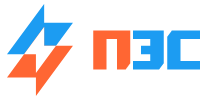 Изготовитель: ООО «ПерсоналЭнергоСтрой»394077, г. Воронеж, ул. 60 Армии д.27, кв.147ИНН 3662250784, КПП 366201001, ОГРН 1173668036024Тел.: +7 (473) 229-98-92, +7 (925) 495-91-04, http://www.pengstroy.ru; e-mail: pengstroy@mail.ruОпросный лист для заказа Пункта Секционирования СтолбовогоПСС-6(10) (ПУС-6(10))Номинальное напряжение сети:Общее количество однотипных устройств, шт.:ПитаниеКоммерческий учёт электроэнергииСхема учёта*Номинал и класс точности трансформаторов токаФункции защитИнтеграция в систему SCADAФункциональные опцииМатериал шкафа учётаМонтажные опцииДоп. требования: Контактные данные:- 6 кВ- 10 кВ- 15 кВ- 20 кВ - 27кВ- 35 кВ- другое-Одностороннее (Стандарт)-Двухстороннее-Да-НетВ случае отсутствия коммерческого учёта, не заполняются пункты, отмеченные символом *В случае отсутствия коммерческого учёта, не заполняются пункты, отмеченные символом *В случае отсутствия коммерческого учёта, не заполняются пункты, отмеченные символом *В случае отсутствия коммерческого учёта, не заполняются пункты, отмеченные символом *В случае отсутствия коммерческого учёта, не заполняются пункты, отмеченные символом *В случае отсутствия коммерческого учёта, не заполняются пункты, отмеченные символом *В случае отсутствия коммерческого учёта, не заполняются пункты, отмеченные символом *2ТТ/3ТН-(Стандарт)3ТТ/3ТН-(Наиболее точная)2ТТ/2ТН-(Редко используемая)Номинальный ток, А(5, 10, 15, 20, 30, 40, 50, 75, 100, 150, 200, 300, 400, 600)(5, 10, 15, 20, 30, 40, 50, 75, 100, 150, 200, 300, 400, 600)(5, 10, 15, 20, 30, 40, 50, 75, 100, 150, 200, 300, 400, 600)Класс точности(0,5; 0,5S; 0,2; 0,2S)(Стандарт – 0,5S**)** Стандарт – 0,5 при отсутствии коммерческого учёта электроэнергии** Стандарт – 0,5 при отсутствии коммерческого учёта электроэнергии** Стандарт – 0,5 при отсутствии коммерческого учёта электроэнергии** Стандарт – 0,5 при отсутствии коммерческого учёта электроэнергии** Стандарт – 0,5 при отсутствии коммерческого учёта электроэнергииТО++++++МТЗ++++++Перегрузка-+++++ЗНЗ-+++++АПВ-1-+++++АПВ-2-++-++АПВ-3-----+ЗМН---+++ОМП-----+ModbusRTU-+++++МЭК-104-----+-Нет (Стандарт)-Да Модель счётчика*Модель счётчика*Модель счётчика*Модель счётчика*----(Стандарт - Меркурий 234 ART-00 P или СЭТ-4ТМ.03М.01)(Стандарт - Меркурий 234 ART-00 P или СЭТ-4ТМ.03М.01)(Стандарт - Меркурий 234 ART-00 P или СЭТ-4ТМ.03М.01)(Стандарт - Меркурий 234 ART-00 P или СЭТ-4ТМ.03М.01)(Стандарт - Меркурий 234 ART-00 P или СЭТ-4ТМ.03М.01)(Стандарт - Меркурий 234 ART-00 P или СЭТ-4ТМ.03М.01)(Стандарт - Меркурий 234 ART-00 P или СЭТ-4ТМ.03М.01)(Стандарт - Меркурий 234 ART-00 P или СЭТ-4ТМ.03М.01)(Стандарт - Меркурий 234 ART-00 P или СЭТ-4ТМ.03М.01)GSM-модем*GSM-модем*GSM-модем*(Стандарт - GSM/GPRS-модем iRZ TG21.B)(Стандарт - GSM/GPRS-модем iRZ TG21.B)(Стандарт - GSM/GPRS-модем iRZ TG21.B)(Стандарт - GSM/GPRS-модем iRZ TG21.B)(Стандарт - GSM/GPRS-модем iRZ TG21.B)(Стандарт - GSM/GPRS-модем iRZ TG21.B)(Стандарт - GSM/GPRS-модем iRZ TG21.B)(Стандарт - GSM/GPRS-модем iRZ TG21.B)(Стандарт - GSM/GPRS-модем iRZ TG21.B)Комплект ОПНКомплект ОПНКомплект ОПНКомплект ОПН-(Стандарт – 6 шт.)(Стандарт – 6 шт.)(Стандарт – 6 шт.)(Стандарт – 6 шт.)(Стандарт – 6 шт.)(Стандарт – 6 шт.)(Стандарт – 6 шт.)(Стандарт – 6 шт.)Автоматический обогрев шкафа управленияАвтоматический обогрев шкафа управленияАвтоматический обогрев шкафа управленияАвтоматический обогрев шкафа управленияАвтоматический обогрев шкафа управленияАвтоматический обогрев шкафа управленияАвтоматический обогрев шкафа управленияАвтоматический обогрев шкафа управленияАвтоматический обогрев шкафа управленияАвтоматический обогрев шкафа управленияАвтоматический обогрев шкафа управленияАвтоматический обогрев шкафа управления(Стандарт – да)Догрузочный резистор*Догрузочный резистор*Догрузочный резистор*Догрузочный резистор*Догрузочный резистор*Догрузочный резистор*Догрузочный резистор*(Стандарт – нет; используется редко для догрузки ТТ и ТН)(Стандарт – нет; используется редко для догрузки ТТ и ТН)(Стандарт – нет; используется редко для догрузки ТТ и ТН)(Стандарт – нет; используется редко для догрузки ТТ и ТН)(Стандарт – нет; используется редко для догрузки ТТ и ТН)(Стандарт – нет; используется редко для догрузки ТТ и ТН)(Стандарт – нет; используется редко для догрузки ТТ и ТН)(Стандарт – нет; используется редко для догрузки ТТ и ТН)(Стандарт – нет; используется редко для догрузки ТТ и ТН)Дистанционное управление с брелокаДистанционное управление с брелокаДистанционное управление с брелокаДистанционное управление с брелокаДистанционное управление с брелокаДистанционное управление с брелокаДистанционное управление с брелокаДистанционное управление с брелокаДистанционное управление с брелокаДистанционное управление с брелока--(Стандарт – нет)(Стандарт – нет)Сигнализация открытия дверцы ШУСигнализация открытия дверцы ШУСигнализация открытия дверцы ШУСигнализация открытия дверцы ШУСигнализация открытия дверцы ШУСигнализация открытия дверцы ШУСигнализация открытия дверцы ШУСигнализация открытия дверцы ШУСигнализация открытия дверцы ШУСигнализация открытия дверцы ШУ--(Стандарт – нет)(Стандарт – нет)Металл-Морозостойкий антивандальный пластик--Двухопорная установка (Стандарт)Двухопорная установка (Стандарт)Двухопорная установка (Стандарт)Двухопорная установка (Стандарт)Двухопорная установка (Стандарт)-Одноопорная установкаОдноопорная установкаДлина соединительного кабеля, мДлина соединительного кабеля, мДлина соединительного кабеля, мДлина соединительного кабеля, мДлина соединительного кабеля, м-(Стандарт – 7 м)(Стандарт – 7 м)(Стандарт – 7 м)(Стандарт – 7 м)(Стандарт – 7 м)Тип опорыТип опорыТип опоры-Предприятие:Объект:Ф.И.О., ДолжностьКонтактный телефон, факс, E-MailПодпись лица, ответственного за заполнение ОЛПодпись лица, ответственного за заполнение ОЛ